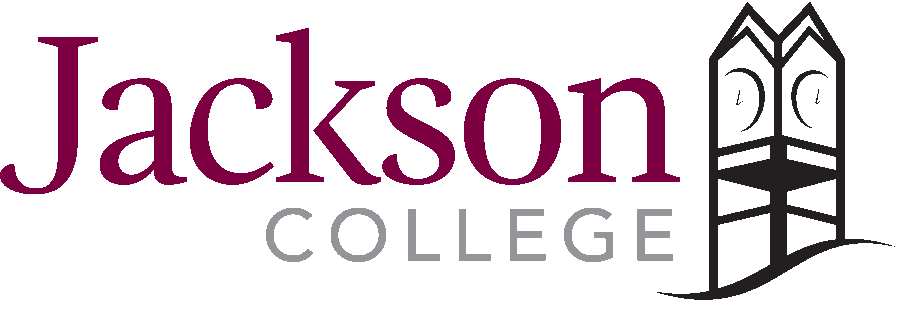 Program/Discipline Learning Outcomes          Program/Discipline Learning Outcomes          Program/Discipline Learning Outcomes          ACADEMIC YEAR:  2014/2015ACADEMIC YEAR:  2014/2015ACADEMIC YEAR:  2014/2015PROGRAM/DISCIPLINE PROGRAM/DISCIPLINE PROGRAM/DISCIPLINE Energy Systems Management – Bachelor DegreeEnergy Systems Management – Bachelor DegreeEnergy Systems Management – Bachelor DegreePROGRAM/DISCIPLINE CONTACTPROGRAM/DISCIPLINE CONTACTPROGRAM/DISCIPLINE CONTACTFaculty:  D. Matthew HigginsFaculty:  D. Matthew HigginsFaculty:  D. Matthew HigginsEmail:  higginsdavidm01@jccmi.eduEmail:  higginsdavidm01@jccmi.eduPhone: 517-990-1394Define program/discipline Level Learning outcomesDefine program/discipline Level Learning outcomesDefine program/discipline Level Learning outcomesA Bachelor’s degree in Energy Systems Management from Jackson College endows students with a capacity for critical thinking, a desire for life-long learning, and the analytical competencies necessary for successful employment in public, private, and regulated environments within the energy industry.  Students will:A Bachelor’s degree in Energy Systems Management from Jackson College endows students with a capacity for critical thinking, a desire for life-long learning, and the analytical competencies necessary for successful employment in public, private, and regulated environments within the energy industry.  Students will:A Bachelor’s degree in Energy Systems Management from Jackson College endows students with a capacity for critical thinking, a desire for life-long learning, and the analytical competencies necessary for successful employment in public, private, and regulated environments within the energy industry.  Students will:1.Identify and interact successfully with the complex technical, social, regulatory and environmental systems of the energy industryIdentify and interact successfully with the complex technical, social, regulatory and environmental systems of the energy industry2.Demonstrate technical knowledge necessary to provide oversight, assessment, and management of field operations in energy production, distribution, and control systemsDemonstrate technical knowledge necessary to provide oversight, assessment, and management of field operations in energy production, distribution, and control systems3.Interpret, evaluate, analyze, and represent data from an array of sources to aid decision making and strategic planningInterpret, evaluate, analyze, and represent data from an array of sources to aid decision making and strategic planning4.Synthesize learning in areas of management, communication, and interpersonal skills to improve employee performance,  effectively lead and organize project teams, and meet external and internal stakeholder expectationsSynthesize learning in areas of management, communication, and interpersonal skills to improve employee performance,  effectively lead and organize project teams, and meet external and internal stakeholder expectations5.Make judgments compatible with evolving, ethical, legal, environmental and social norms within the workplace and public areaMake judgments compatible with evolving, ethical, legal, environmental and social norms within the workplace and public area6.Integrate global perspectives and an abstract aesthetic in order to inform decisions on a local levelIntegrate global perspectives and an abstract aesthetic in order to inform decisions on a local level7.Anticipate, recognize, and manage ambiguous situations and emergent issues facing communities, businesses, and the energy industryAnticipate, recognize, and manage ambiguous situations and emergent issues facing communities, businesses, and the energy industry